Практическая работа № 25 «Финансовый план»В этом разделе обобщаются результаты предыдущих разделов годового плана.Разрабатывается финансовый план в виде баланса доходов и расходов. Баланс имеет 2 части – в доходной части определяются доходы от всех видов хозяйственной деятельности, в расходной части планируются необходимые расходы.Основным видам доходов является выручка от реализации продукции основного производства запчастей, услуг промышленного характера.Кроме того, может быть доходы от внереализационных операций оптового характера. Например, средства, полученные от продажи ненужного оборудования и имущества, плата квартиросъемщиков и т.д.К расходам предприятия относятся, в первую очередь затраты на производство. Могут возникать и внереализационные расходы: затраты на содержание жилищного хозяйства, стоимость демонтажа, подлежащего продаже ненужного оборудования и другие.Разница между суммой всех доходов и суммой всех расходов образует балансовую прибыль.На базе балансовой прибыли считается валовая прибыль, прибыль под налогообложение. После уплаты всех положенных налогов образуется чистая прибыль, которая распределяется предприятием самостоятельно на различные цели.Образцы финансового плана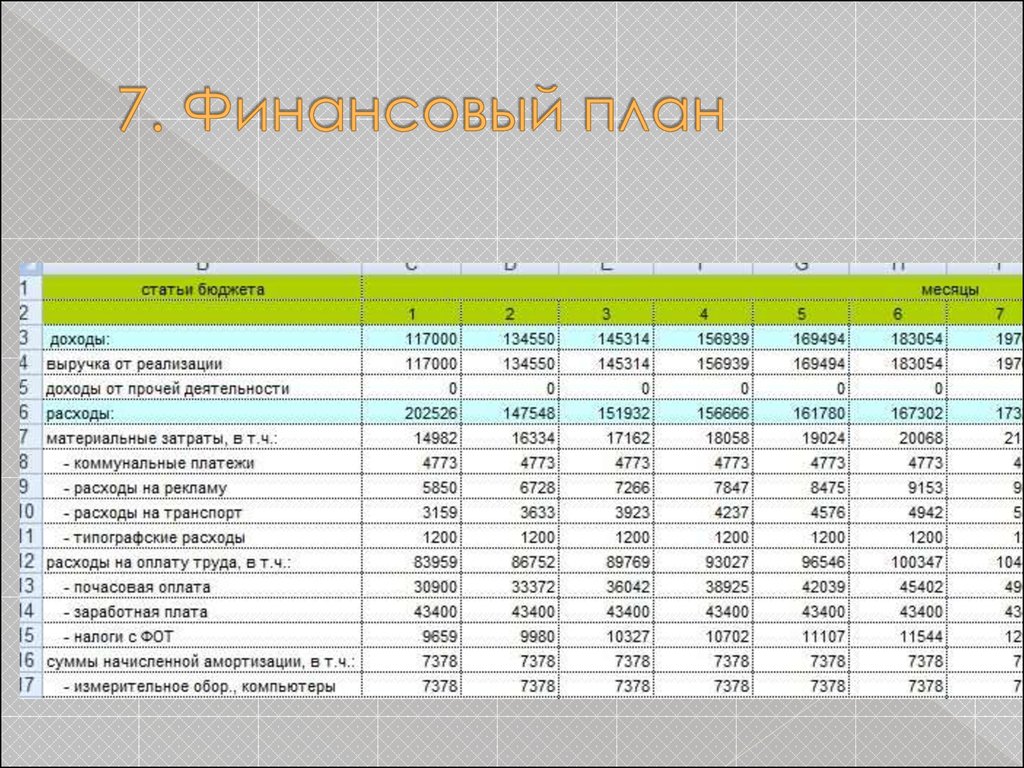 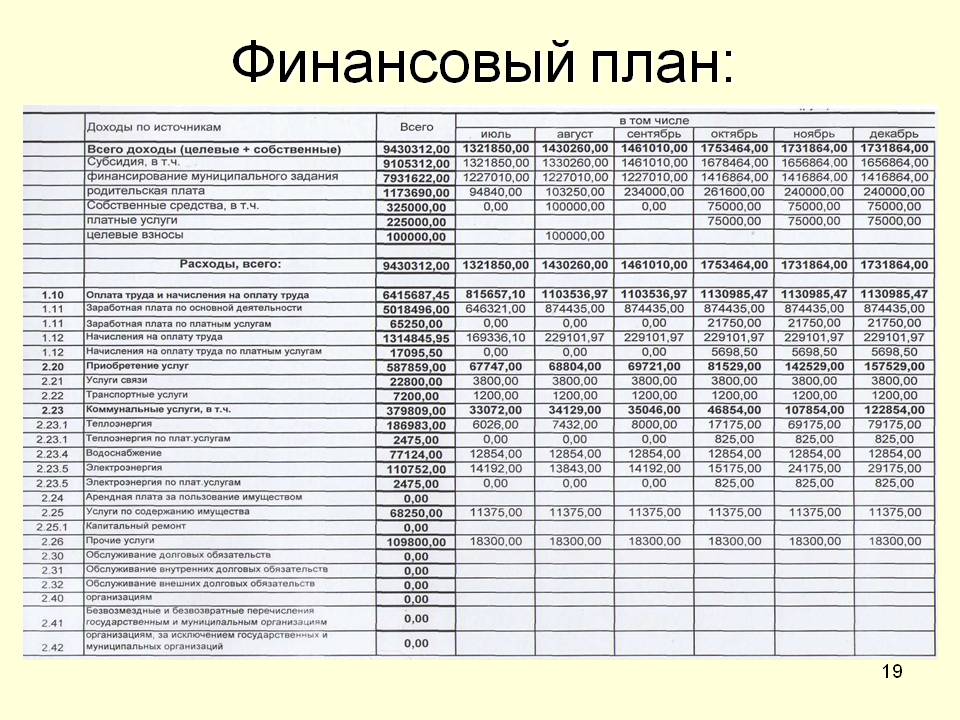 